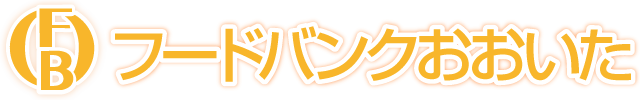 　大分県下一斉「フードドライブ」キックオフイベント開催のお知らせ　フードバンクおおいたでは、映画「はなちゃんのみそ汁」の無料上映会及びはなちゃんのお父さん「安武信吾」さんの記念講演会を開催します。皆さん、ふるってご参加ください。当日、フードバンクへの食品寄贈も受け付けます。ご家庭に眠っている賞味期限１ヶ月以上ある食品のご提供をお待ちしております。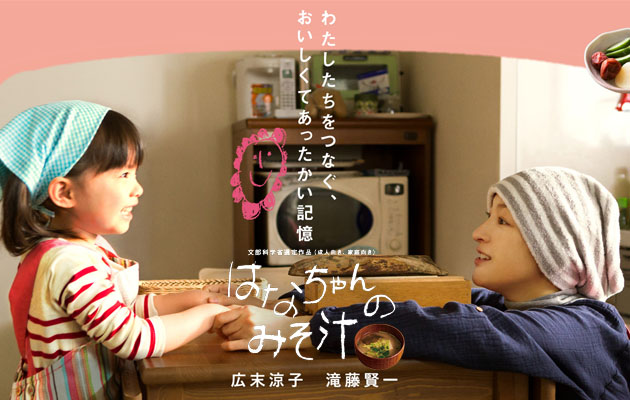 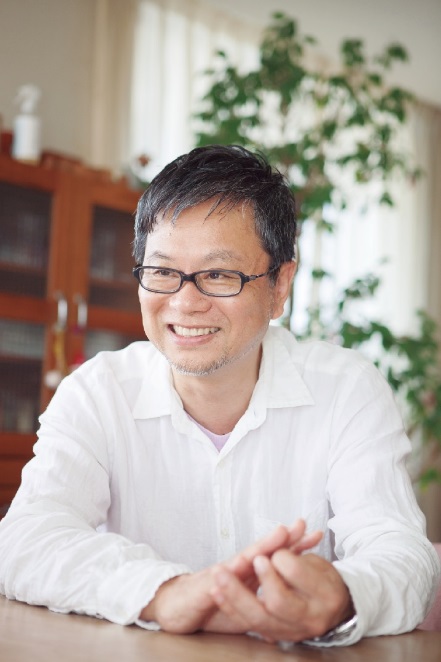 ８月２７日（月）から９月９日（日）まで、大分県下一斉「フードドライブ」を実施します。ぜひ、個人から企業・団体・地域・学校と様々な単位でのフードドライブへのご協力をお願いします。【主催】大分県社会福祉協議会（フードバンクおおいた）【お問合せ先】℡097-558-3373e-mail:oitavoc@oitavoc.jp裏面の申込用紙によりＦＡＸ（097-558-1296）にてお申込ください。（電話でのお申込みは受付けておりません）